Unit 7 Formative Assessment:  Severe Weather & ClimateClimateThe four factors that determine an area’s climate are:1.  (Most Important)___________________2.  _________________________________3.  __________________________________4.  __________________________________Explain why #1 is the most important factor in determining climate. Match each Koppen climate zone to its description:Humid TropicalDryHumid Mid-LatitudeContinentalPolarSevere winters; mild summers; north of the equator; Quebec, CanadaHigh temperatures year-round; no seasons; high humidity; near equator; Puerto RicoMild winters; hot, humid summers; consistently moderate precipitation; North CarolinaColdest; little precipitation; times of continuous light and continuous darkness; AntarcticaHot summers; cool winters; little precipitation; arid; New MexicoLabel the latitude zones as they pertain to climate.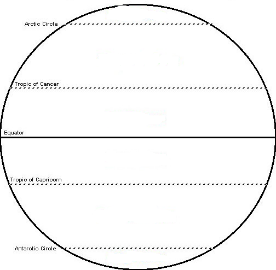 Which of the following are used to categorize an area’s climate in the Koppen Climate Classification System? (You may choose more than one.)TemperatureElevationLatitudePrecipitationPressureVegetationCircle the words that make each statement below true:Places at higher elevations tend to be (warmer/colder) than places at lower elevation.Places near water have more (extreme/moderate) climates than places further from water.As latitude increases, the intensity (strength) of the solar radiation (increases/decreases).Arid climates are (wet/dry).Humid climates are (wet/dry).The amount of carbon dioxide in Earth’s atmosphere is currently (increasing/decreasing) at a very (rapid/slow) rate.Historically, the global temperature has (increased/decreased/gone up & down).In the last 100 years, Earth’s temperature has (increased/decreased).The concern over the recent change in Earth’s temperature is because the speed of change is much (faster/slower) than in the past.Identify 3 impacts of global warming.Greenhouse gases:Identify the two most important heat-absorbing (greenhouse) gases in the lower atmosphere.List 3 natural sources for each of the gases named above.List 3 man-made sources for each of the greenhouse gases named.The trapping of heat in lower layer of the atmosphere by certain gases is the _____________________.Complete the statement below to describe how the above process works:________, ________, and methane from [non-human/man-made] sources rise into the atmosphere and [absorb/reflect] heat back to [Earth/space] during the [day/night].Complete the statement below to describe how the ENHANCED GREENHOUSE EFFECT works.________, ________, and methane from [non-human/man-made] sources rise into the atmosphere, [increasing/decreasing] the total amount of greenhouse gases, and [absorb/reflect] even [more/less] heat back to [Earth/space] during the [day/night], causing an overall [decrease/increase] in global temperatures.What is the main source of carbon dioxide entering Earth’s atmosphere today?Explain how burning fossil fuels contributes to the enhanced greenhouse effect.Complete the following chart comparing El Nino and La Nina:Complete the chart below concerning the 8 natural causes of climate change:What is the pH range of acid rain?Circle the chemical(s) are responsible for acid rain formation.Sulfur dioxideCarbon dioxideNitrogen oxidesWhat is the main cause of acid deposition in the northeast United States?Ground-level ozoneNitrogen from volcanic eruptionsMethane from thawing Siberian lakesSulfur dioxide from burning coalWhat 3 pieces of information are included in the Air Quality Index?Use the climatograms provided to answer each of the following questions: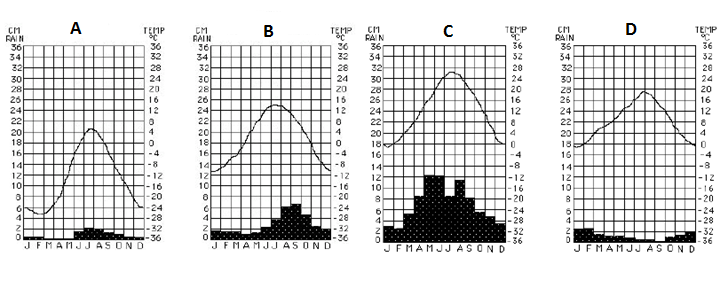 What is the temperature range for B?  __________How much rain does A get in August?  __________Which of the four locations has the greatest average amount of rainfall?  __________What is the average temperature of D in January?  __________Which location is in the Polar climate zone?  __________Which location is in the Dry climate zone?  __________Describe the climate for C.  When are the warm/cold and wet/dry seasons?Identify if each of the following describes tornadoes (T), thunderstorms (Th), and/or hurricanes (h).Very low pressure _____Is the most violent  _____Draws in cold downdrafts  _____Has updrafts of warm, moist air  _____Has high pressure system above _____Require heat, moisture, and differences in air pressure  _____Thunderstorms:List the three stages in order:Identify the correct stage for the formation and break up events below AND put them in order:Precipitation begins  _____/_____Updrafts decrease  _____/_____Most intense stage  _____/_____Cloud formation  _____/_____Updrafts & downdrafts form convection cell  _____/_____Warm air runs out  _____/_____Put the 4 steps of tornado formation in order:______  Spinning hot air stretches/funnels back down to the ground______  Plume of hot air pushes up through cold air______  Hot air trapped below cold air______  Horizontal wind (3 miles above Earth) hits & spins the hot air plume very fastHurricanes:Where do most develop?Why do most develop in the area identified above?What two systems must form and where in relation to each other in order for thunderstorms to develop into a hurricane?Identify the stage of hurricane formation (Tropical Depression, Tropical Storm, or Hurricane) AND put them in order:_____/______  20-40 mph wind_____/______  winds >75 mph_____/______  winds 40-75 mph_____/______  thunderstorms combine_____/______  low pressure over tropical waters cause thunderstorms_____/______  anticyclone (high pressure) above cyclone_____/______  anticyclone pushes rising air & clouds out/away, preventing downdraftsDifferentiate between the weather associated with the eye and eyewall of a hurricane.Eye:Eyewall:Explain what happens to a hurricane after it makes landfall.Match each weather instrument/tool to its description:AnemometerBarometerHygrometerPsychrometerRain GaugeSatelliteThermometerWeather BalloonWind Vane/SockMeasures temperature in Fahrenheit or CelsiusMeasure air pressure in mm or in of mercuryMeasures cloud cover, precipitation, & tracks air mass movementMeasures wind speed in mph or knotsMeasures actual humidity in mL/cm3Measures relative humidity as a percentageMeasures amount of rain fall in cm or inMeasures wind direction on a compass (N, E, etc.)Is used to position other instruments higher in Earth’s atmosphereIdentify if each of the following describes tropospheric (ground-level) ozone, stratospheric ozone, or both:Increases respiratory diseases  _____Slows photosynthesis  _____Absorbs UV energy  _____Causes damage to cells  _____Affected by CFCs  _____Composed of O3 (3 oxygens)  _____Ozone layer  _____Causes cancer  _____EventTradewind StrengthAmount of UpwellingPacific Ocean Surface TemperatureWeather PatternsEl NinoLa NinaShort-term OR Long-termEventEffect on ClimateNumerous volcanic eruptions releasing small ash particlesNumerous forest firesHemisphere tilted toward the sunLa NinaHigher than average solar flaresIncreased water areaLesser degree of tiltMore circular orbit